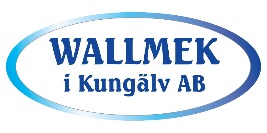 03-00035 Ulosvedin vaihteiston-ja nivelakselin vääntiöiden irrotukseenVaihdettaessa nivelakselin tukilaakeria, on akselin           vääntiö irrotettava. Ulosvedintä käytetään yhdessä 18 tonnin hydraulisylinterin 01-00030 kanssa (ei sisälly sarjaan). Koko työ tehdään auton alla ilman aikaa vievää ja raskasta nivelakselin siirtoa korjaamon prässille. Työkalu on suunniteltu maksimaalisella säädöllä ja sovituksella kaikkien kuorma-ja linja-autojen vääntiöiden irrotuksiin. Työkalu on suunniteltu sopimaan myös mm. hidastimella varustettujen vaihteistojen vääntiöiden irrotukseen.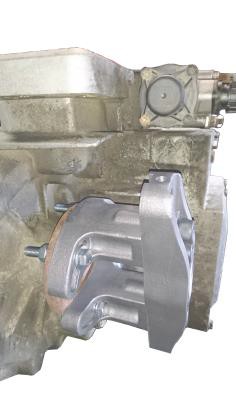 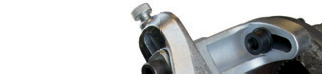 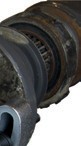 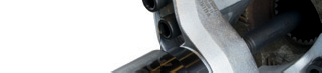 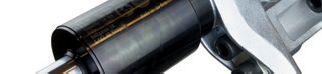 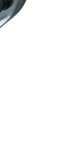 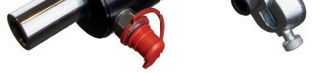 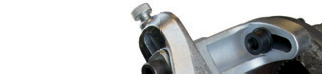 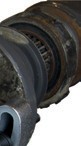 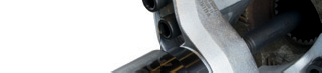 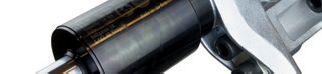 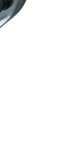 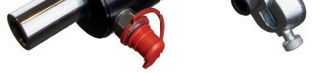 5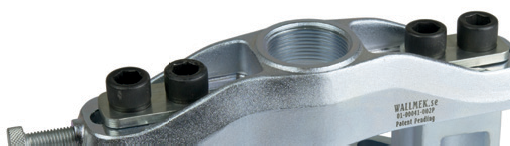 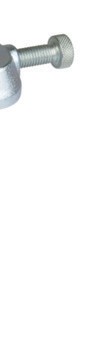 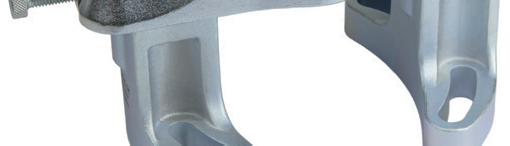 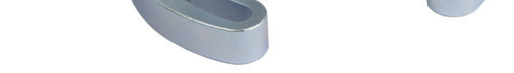 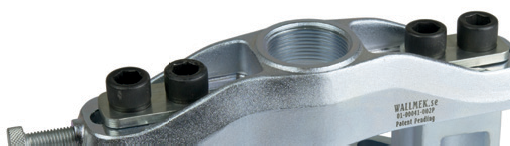 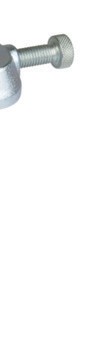 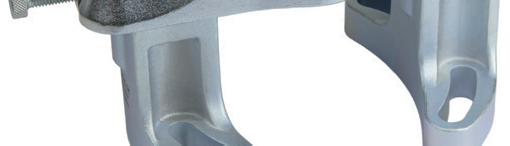 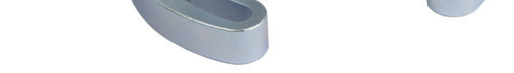 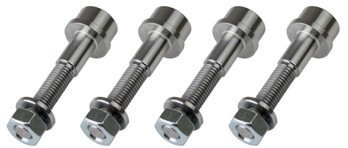 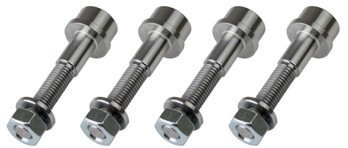 7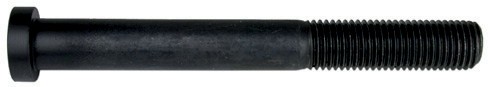 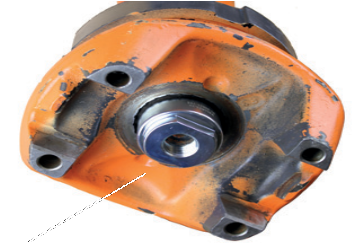 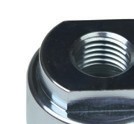 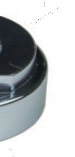 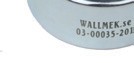 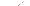 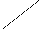 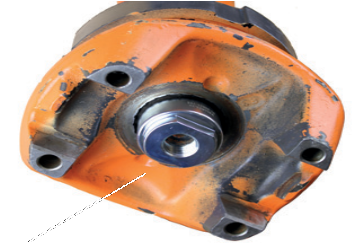 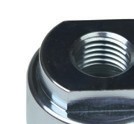 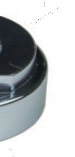 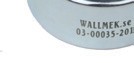 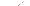 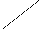 Lisä osa Scaniaan:03-00035-201 Kierreadapteri Scania M44×1,5 – M22×2,5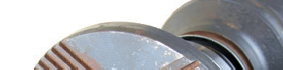 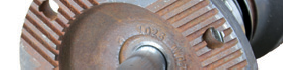 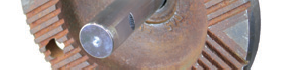 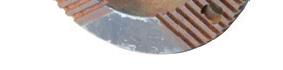 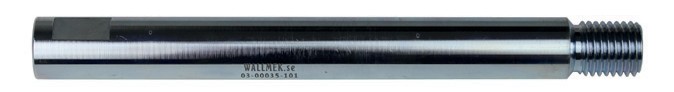 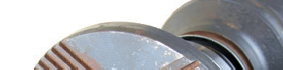 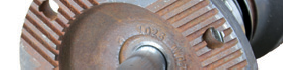 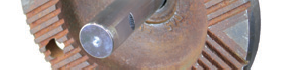 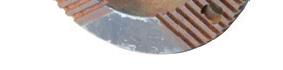 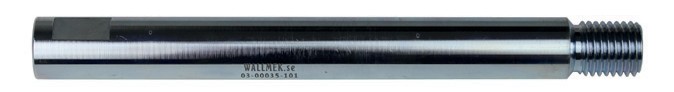 Vääntiön asennus painamalla    	 Varret nivelakselin tukilaakerin irrotukseen  	 03-00036-020 varsia käytetään irrotettaessa nivelakselin tukilaakeria, yhdessä sarjan 03-00035   	rungon  kanssa. Työkalua käytettäessä työ on helppoa nopeaa. Vetovarsien säätö mahdollistaa   	 sen käytön  kuorma- ja linja-autojen tukilaakerin irrotukseen.   Työkalu soveltuu myös ohjaustehostajan varren irrotukseen. Sekä myös muihin vastaaviin irrotus töihin.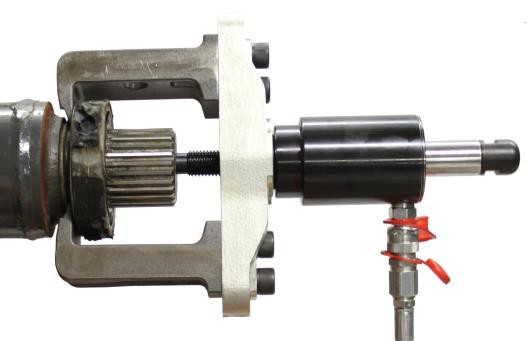 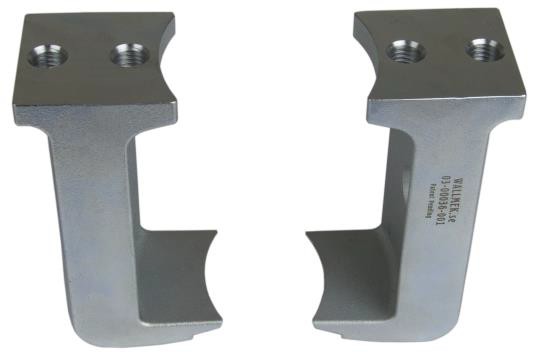 03-00036-020	                                    Työkalu sektoriakselin varren irrotuksessa. 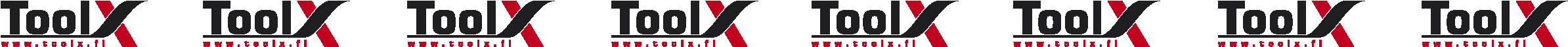 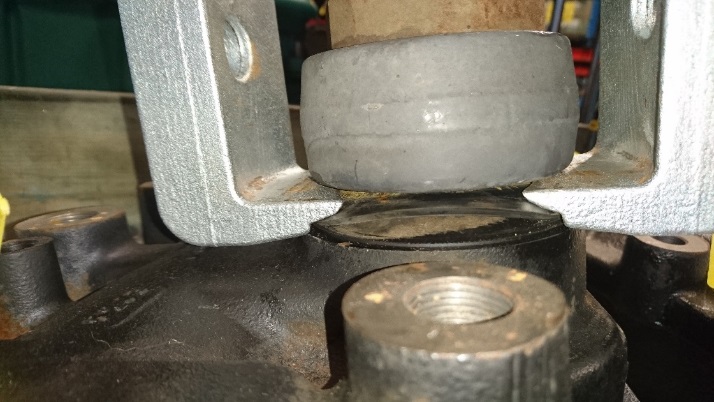 																						Sarjaa käytetään 18 tonnin sylinterillä.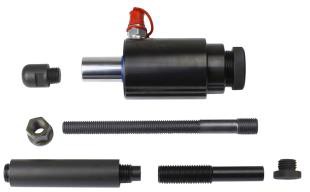 